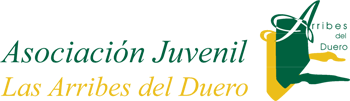 FICHA DE SOLICITUD DE ADHESIÓN COMO SOCIO DE LA ASOCIACIÓN JUVENIL LAS ARRIBES DEL DUERONombre: _________________________________________________________________Apellidos: ________________________________________________________________Fecha de nacimiento: ________________________________________________________DNI (opcional): _____________________________________________________________Dirección: _________________________________________________________________Población: ________________________________________________________________E-mail (si no dispones te creamos uno): ________________________________________Teléfono (opcional): ________________________________________________________En caso de ser menor de edad:Nombre y apellidos del padre, madre o tutor: _____________________________________Teléfono de contacto: ________________________________________________________E-mail: _____________________________________________________________________Sede de adhesión (municipio, provincia): _________________________________________Anualidad: _________________________________________________________________Fdo..: ……………………………….………De acuerdo a la Ley Orgánica 15/1999 de 13 de Diciembre, de Protección de Datos de Carácter Personal (LOPD), le informamos que mediante la cumplimentación de esta solicitud, que sus datos personales quedarán incorporados un fichero llamado Socios AJ Arribes del Duero, cuyo responsable será la Asociación Juvenil Arribes del Duero, con sede en C/ La Panera s/n, 37173, Trabanca (Salamanca), donde se podrá acceder a rectificar, cancelar u oponerse a su divulgación. Los firmantes autorizan a ser fotografiados o grabados con sonido e imagen en las actividades que participen. Las fotografías o grabaciones únicamente podrán ser utilizadas para fines divulgativos de los Proyectos y Servicios de la entidad.